Приложение к решению Обнинского городского Собрания  «О согласовании проекта постановления Администрации города «Об установлении размера платы за содержание жилого помещения для нанимателей жилых помещений государственного жилищного фонда, проживающих в многоквартирных домах, расположенных  на территории МО «Город Обнинск» от 16.02.2021 № 10-11ПРОЕКТ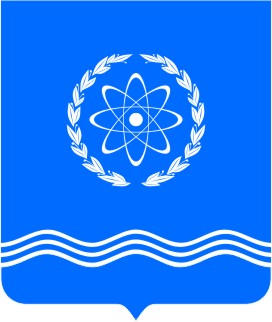 Калужская областьАДМИНИСТРАЦИЯ ГОРОДА ОБНИНСКАПОСТАНОВЛЕНИЕ_________№ _______Об установлении  размера  платы за содержаниежилого помещения для нанимателей жилыхпомещений  государственного жилищного фонда,проживающих в многоквартирных домах,расположенных на территории МО «Город Обнинск»  	На основании  ст. 154, ст. 156 Жилищного кодекса Российской Федерации, Правил содержания общего имущества в многоквартирном доме, утвержденных постановлением Правительства Российской  Федерации от 13.08.2006 № 491 «Об утверждении Правил содержания общего имущества в многоквартирном доме и Правил изменения размера платы за содержание и ремонт жилого помещения в случае оказания услуг и выполнения работ по управлению, содержанию и ремонту общего имущества в многоквартирном доме ненадлежащего качества и (или) с перерывами, превышающими установленную продолжительность»,  Постановления Правительства Российской Федерации от 03.04.2013 № 290 «О минимальном перечне услуг и работ, необходимых для обеспечения надлежащего содержания общего имущества в многоквартирном доме, и порядке их оказания и выполнения» (вместе с «Правилами оказания услуг и выполнения работ, необходимых для обеспечения надлежащего содержания общего имущества в многоквартирном доме»), Методических рекомендаций по установлению размера платы за содержание жилого помещения, утвержденных Приказом Министерства строительства и жилищно-коммунального хозяйства РФ от 06.04.2018 N 213/пр., в соответствии с Уставом МО «Город Обнинск», Порядком установления тарифов на услуги муниципальных организаций муниципального образования «Город Обнинск», утвержденным Решением Обнинского городского Собрания городского округа «Город Обнинск» от 22.01.2009 № 07-69, письмом от 11.12.2020 № 370/У/11/2634 филиала ФГБУ «ЦЖКУ»  Минобороны России (по ВМФ), решением Обнинского городского Собрания городского округа «Город Обнинск» от _______№ _______ и письмом прокуратуры города Обнинска от 25.01.2021 № 7-29-2021ПОСТАНОВЛЯЮ:1. Установить с 01.03.2021 плату за содержание жилого помещения для нанимателей жилых помещений государственного жилищного фонда, проживающих в многоквартирных домах  №№47/1, 47/2 по ул. Курчатова, №№15,31 по ул. Победы, расположенных на территории МО «Город Обнинск» без учета платы за холодную воду, горячую воду, электрическую энергию, потребляемых при содержании общего имущества в многоквартирном доме, отведение сточных вод в целях содержания общего имущества в многоквартирном доме (Приложение).2. При включении в состав платы за содержание жилого помещения расходов на оплату холодной воды, горячей воды, электрической энергии,  потребленных при содержании общего имущества в многоквартирном доме, отведения сточных вод в целях содержания общего имущества в многоквартирном доме наниматели жилых помещений государственного жилищного фонда муниципального образования «Город Обнинск» оплачивают указанные в настоящем пункте расходы в размерах, установленных в соответствии с законодательством Российской Федерации.3.Признать утратившим силу c 01.03.2021 п.1, п.2 постановления Администрации города от 29.11.2018 № 1925-п «Об установлении размера платы за содержание жилого помещения для нанимателей жилых помещений  государственного жилищного фонда, проживающих в многоквартирных домах, расположенных на территории МО «Город Обнинск» (в ред. от 26.12.2018 №2133-п).  4. Настоящее постановление подлежит официальному опубликованию.Глава Администрации города				   	                        Т.Н. ЛеоноваПриложение к постановлениюАдминистрации города                                                                            __________№  __________	Размер платы за содержание жилого помещения для нанимателейжилых помещений государственного жилищного фонда, проживающих вмногоквартирных домах, расположенных   на территории МО «Город Обнинск»       № п/пАдрес многоквартирного домаРазмер платы за содержание жилого помещения с НДС (руб./кв. м в мес. общей площади )1Улица Курчатова, д. 47/112,362Улица Курчатова, д. 47/212,693.Улица Победы, д. 1510,944.Улица Победы, д. 3125,35